GAMBARAN ASUHAN KEPERAWATAN PADA ANAK GASTROENTERITIS TERHADAP PEMENUHAN KEBUTUHAN CAIRAN DI RUANG KENARI RUMKIT Tk. III Dr. BRATANATA JAMBIKARYA TULIS ILMIAHDiajukan Sebagai Salah Satu Syarat Dalam MenyelesaikanPendidikan Diploma III Keperawatan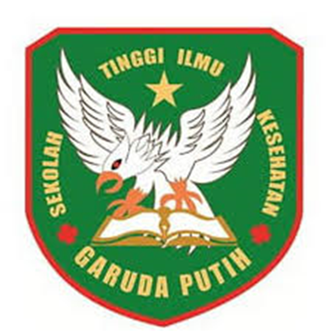 DISUSUN OLEH :FEBBY AULIA SAFITRINIM : 2020.21.1583SEKOLAH TINGGI ILMU KESEHATAN GARUDA PUTIH PROGRAM STUDI D-III KEPERAWATAN2023